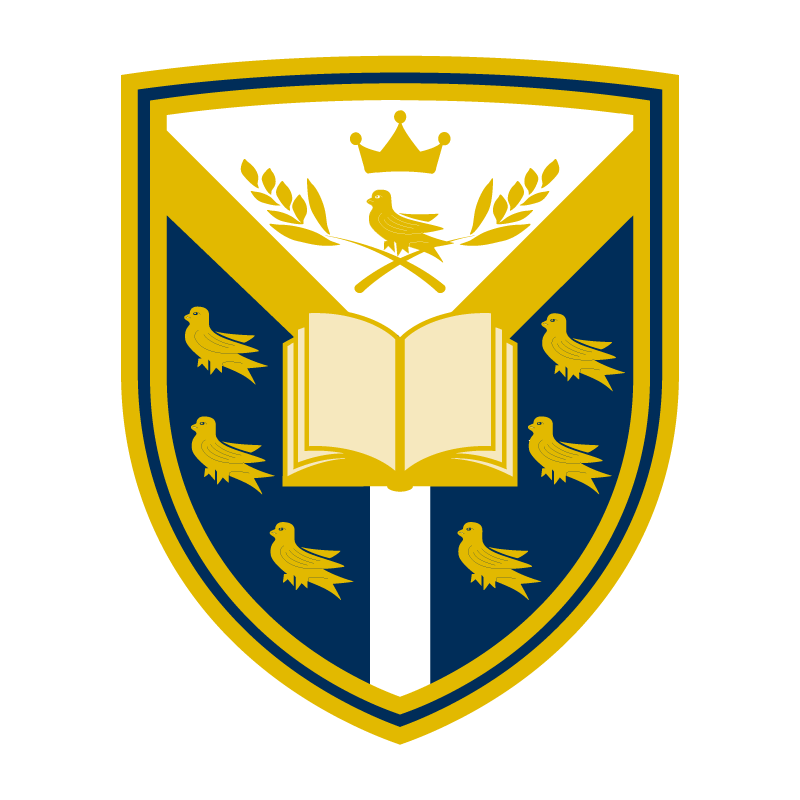 TENNIS CAMP @ WARDEN PARK ACADEMYVenue: Warden Park Academy Date: Tuesday 27th October- Friday 30th October Age range - 5 years to 15 years (any ability) Time: 9.30 am to 1 daily. Cost: £79 (4 days) £25 a day session If the weather is bad we have some indoor mini Tennis courts available. Unfortunately there will be limited spaces on the camp due to coach player ratios. Upon booking you will be sent a full risk assessment for added reassurance. If the COVID threat changes and the camp has to be cancelled you will receive a full refund. Please contact Sally Turner is you are interested in booking or have any queries. sally79turner@gmail.com or 07766006757Ms Sally Turner Teacher of PE and school sports coordinator of Mid Sussex. 